NOT: Bu form Anabilim Dalı Başkanlığı üst yazı ekinde word formatında enstitüye ulaştırılmalıdır.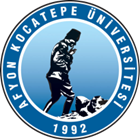 T.C.AFYON KOCATEPE ÜNİVERSİTESİSOSYAL BİLİMLER ENSTİTÜSÜT.C.AFYON KOCATEPE ÜNİVERSİTESİSOSYAL BİLİMLER ENSTİTÜSÜT.C.AFYON KOCATEPE ÜNİVERSİTESİSOSYAL BİLİMLER ENSTİTÜSÜT.C.AFYON KOCATEPE ÜNİVERSİTESİSOSYAL BİLİMLER ENSTİTÜSÜ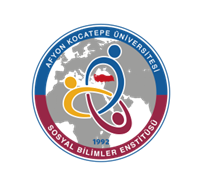 2023-2024 EĞİTİM-ÖGRETİM YILI GÜZ YARIYILI TURİZM REHBERLİĞİ ANABİLİM DALI TEZLİ YÜKSEK LİSANS PROGRAMI HAFTALIK DERS PROGRAMI(YÜKSEK LİSANS)2023-2024 EĞİTİM-ÖGRETİM YILI GÜZ YARIYILI TURİZM REHBERLİĞİ ANABİLİM DALI TEZLİ YÜKSEK LİSANS PROGRAMI HAFTALIK DERS PROGRAMI(YÜKSEK LİSANS)2023-2024 EĞİTİM-ÖGRETİM YILI GÜZ YARIYILI TURİZM REHBERLİĞİ ANABİLİM DALI TEZLİ YÜKSEK LİSANS PROGRAMI HAFTALIK DERS PROGRAMI(YÜKSEK LİSANS)2023-2024 EĞİTİM-ÖGRETİM YILI GÜZ YARIYILI TURİZM REHBERLİĞİ ANABİLİM DALI TEZLİ YÜKSEK LİSANS PROGRAMI HAFTALIK DERS PROGRAMI(YÜKSEK LİSANS)2023-2024 EĞİTİM-ÖGRETİM YILI GÜZ YARIYILI TURİZM REHBERLİĞİ ANABİLİM DALI TEZLİ YÜKSEK LİSANS PROGRAMI HAFTALIK DERS PROGRAMI(YÜKSEK LİSANS)2023-2024 EĞİTİM-ÖGRETİM YILI GÜZ YARIYILI TURİZM REHBERLİĞİ ANABİLİM DALI TEZLİ YÜKSEK LİSANS PROGRAMI HAFTALIK DERS PROGRAMI(YÜKSEK LİSANS)2023-2024 EĞİTİM-ÖGRETİM YILI GÜZ YARIYILI TURİZM REHBERLİĞİ ANABİLİM DALI TEZLİ YÜKSEK LİSANS PROGRAMI HAFTALIK DERS PROGRAMI(YÜKSEK LİSANS)2023-2024 EĞİTİM-ÖGRETİM YILI GÜZ YARIYILI TURİZM REHBERLİĞİ ANABİLİM DALI TEZLİ YÜKSEK LİSANS PROGRAMI HAFTALIK DERS PROGRAMI(YÜKSEK LİSANS)         GÜNLER         GÜNLER         GÜNLER         GÜNLER         GÜNLER         GÜNLER         GÜNLER         GÜNLERSaatPazartesiPazartesiSalıÇarşambaPerşembePerşembeCuma08:30Turizm Rehberliği Araştırmaları (Dr. Öğr. Üyesi Engin AYTEKİN)-Z-23 Toplantı SalonuAnadolu Uygarlıkları (Prof. Dr. Ahmet BAYTOK)-Z-23 Toplantı Salonu09:30Turizm Rehberliği Araştırmaları (Dr. Öğr. Üyesi Engin AYTEKİN)-Z-23 Toplantı SalonuAnadolu Uygarlıkları (Prof. Dr. Ahmet BAYTOK)-Z-23 Toplantı Salonu10:30Turizm Rehberliği Araştırmaları (Dr. Öğr. Üyesi Engin AYTEKİN)-Z-23 Toplantı SalonuAnadolu Uygarlıkları (Prof. Dr. Ahmet BAYTOK)-Z-23 Toplantı Salonu11:30Bilimsel Araştırma Yöntemleri ve Yayın Etiği (Prof. Dr. İbrahim KILIÇ)-Z-23 Toplantı SalonuSeminer (Prof. Dr. Elbeyi PELİT)-Sosyal Bilimler Enstitüsü Seyahat Sosyolojisi (Dr. Öğr. Üyesi Hidayet KIŞLALI)Z-23 Toplantı SalonuSeyahat Sosyolojisi (Dr. Öğr. Üyesi Hidayet KIŞLALI)Z-23 Toplantı Salonu13:00Bilimsel Araştırma Yöntemleri ve Yayın Etiği (Prof. Dr. İbrahim KILIÇ)-Z-23 Toplantı SalonuSeminer (Prof. Dr. Elbeyi PELİT)-Sosyal Bilimler EnstitüsüSeyahat Sosyolojisi (Dr. Öğr. Üyesi Hidayet KIŞLALI)Z-23 Toplantı SalonuSeyahat Sosyolojisi (Dr. Öğr. Üyesi Hidayet KIŞLALI)Z-23 Toplantı Salonu14:00Bilimsel Araştırma Yöntemleri ve Yayın Etiği (Prof. Dr. İbrahim KILIÇ)-Z-23 Toplantı SalonuAnadolu’da Dinler ve İnanç Turizmi(Prof. Dr. Özcan ZORLU)- Z-23 Toplantı SalonuSeyahat Sosyolojisi (Dr. Öğr. Üyesi Hidayet KIŞLALI)Z-23 Toplantı SalonuSeyahat Sosyolojisi (Dr. Öğr. Üyesi Hidayet KIŞLALI)Z-23 Toplantı Salonu15:00Sürdürülebilir Turizm Rehberliği (Arş. Gör. Dr. Ali KABAKULAK)-Z-23 Toplantı SalonuAnadolu’da Dinler ve İnanç Turizmi(Prof. Dr. Özcan ZORLU)- Z-23 Toplantı Salonu16:00Sürdürülebilir Turizm Rehberliği (Arş. Gör. Dr. Ali KABAKULAK)-Z-23 Toplantı SalonuAnadolu’da Dinler ve İnanç Turizmi(Prof. Dr. Özcan ZORLU)- Z-23 Toplantı Salonu17:00Sürdürülebilir Turizm Rehberliği (Arş. Gör. Dr. Ali KABAKULAK)-Z-23 Toplantı Salonu